Acuerdo de Toma de Decisiones Apoyado desarrollado por Centro de Representación PúblicaEste es el Acuerdo de Toma de Decisiones Apoyado deNombre: 	Fecha de Nacimiento: 	Dirección: 	Teléfono: 	Correo electrónico: 	Necesito apoyo(s) que me ayuden a tomar decisiones sobre:Cuidar mis asuntos financieros, como el banco.Contratar a un abogado si lo necesito y trabajar con el abogadoMi atención médica, incluidas las decisiones grandes y pequeñas de atención médicaCuidado personal (como dónde vivo, los servicios de apoyo que necesito, el manejo de las personas que trabajan conmigo, mi dieta, ejercicio, educación, seguridad y actividades)Otros asuntos: 	Espero que mi(s) partidario(s) me ayuden de las siguientes maneras:Darme información de una manera que pueda entenderDiscutir las cosas buenas y malas (pros y contras) que podrían suceder si tomo una decisión u otraDecirle a otras personas mis deseosMe expreso y muestro lo que quiero de las siguientes maneras:Decirle a la gente mis gustos y disgustos.Decirle a la gente lo que quiero y lo que no quiero hacer.Designo a la(s) siguiente(s) persona(s) para que formen parte de mi Red de Toma de Decisiones Apoyada para ayudarme a tomar decisiones.Partidario de red #1Nombre: 	Dirección: 	Teléfono: 	Correo electrónico: 		Relación:	Áreas de asistencia para el Partidario #1: Marque todo lo que corresponda: Finanza	 Atención sanitaria	 Arreglos de vivienda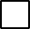 Relaciones/Social	 Empleo	 Asuntos Legales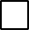 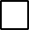  Otro (Sírvase especificar):Áreas con las que no quiero que el Partidario #1 me ayude:Partidario de red #2Nombre: 	Dirección: 	Teléfono: 	Correo electrónico: 		Relación:	Áreas de asistencia para el Partidario #2: Marque todo lo que corresponda: Finanza	 Atención sanitaria	 Arreglos de viviendaRelaciones/Social	 Empleo	 Asuntos Legales Otro (Sírvase especificar):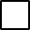 Áreas con las que no quiero que el Partidario #2 me ayude:Partidario de red #3Nombre: 	Dirección: 	Teléfono: 	Correo electrónico: 		Relación:	Relación: 	Áreas de asistencia para el Partidario #3: Marque todo lo que corresponda: Finanza	 Atención sanitaria	 Arreglos de viviendaRelaciones/Social	 Empleo	 Asuntos Legales Otro (Sírvase especificar):Áreas con las que no quiero que el Partidario #3 me ayude:Utilice el reverso de este documento para enumerar los partidarios adicionales.Si tengo más de un Partidiario (Opcional, pero si no completa esta sección, sus partidarios actuarán "sucesivamente").Mis partidarios actuarán (Elige uno) Juntos (trabajar juntos para ayudarme)O Sucesivamente (Por ejemplo: El Colaborador #2 me ayuda si el Colaborador #1 no está disponible)Entiendo que en cualquier momento puedo optar por poner fin a este acuerdo. Entiendo que en cualquier momento puedo elegir agregar, reemplazar o eliminar un partidario de la red.Firma	FechaCertificación NotarialEstado de Massachusetts, Condado de 	En este 	día de  , 20	, ante mí, el notario público abajo firmante, apareció personalmente 	(sello)	Firma del Notario PúblicoDeclaraciones de los partidarios de la red Partidario de red #1Entiendo que como partidario de   , mi trabajo es honrar y presentar sus deseos expresados. En caso de que no pueda realizar mi trabajo bajo este acuerdo, me pondré en contacto con 	.Firma	FechaPartidario de red #2Entiendo que como partidario de   , mi trabajo es honrar y presentar sus deseos expresados. En caso de que no pueda realizar mi trabajo bajo este acuerdo, me pondré en contacto con 	.Firma	FechaPartidario de red #3Entiendo que como partidario de   , mi trabajo es honrar y presentar sus deseos expresados. En el caso de que no pueda realizar mi trabajo bajo este acuerdo, me pondré en contacto con 	.Firma	FechaEste formulario fue desarrollado por el Centro de Representación Pública www.supporteddecisions.org